Year 8 Materials and Substances Learning JourneyLesson  						Remember this! 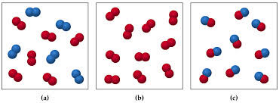 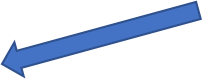 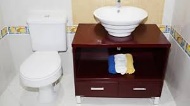 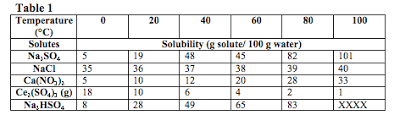 Elements= made of one thing, compounds= made of 2 or more things joined, mixtures= 2 or more things not joinedMixtures are made from 2 or more substances that are not joinedMixtures can be formed by a solid dissolving in a liquidChanging temperature can affect how much solid can dissolve in a liquidIncreasing the temperature of water affects how much solid will dissolve in itA compound is made when elements join in a chemical reactionLavoisier showed that oxygen joins with substances when they burn so they increase in massNew substances are made in chemical reactionsReactions can involve making of new substancesChemical reactions can be slow or fastCompounds consist of 2 or more elements chemically joinedSome materials are made of elements or compounds  and some are made of mixtures1- Classify substances as elements, compounds or mixtures  2- Use the particle model to describe elements, compounds and mixtures3- Separating a mixture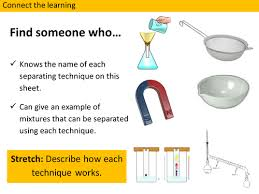 4- Investigate how temperature affects how well solids dissolve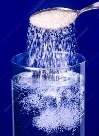 5-  Collect results and calculate a mean 6- Draw a graph of results and write a conclusion 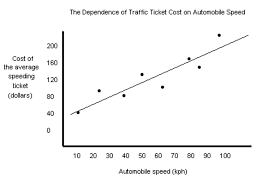 7- Substances increase in mass when you burn them   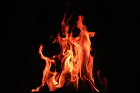 8- Investigate burning and the work of Lavoisier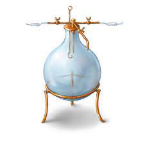 9- Learn how limestone and acid react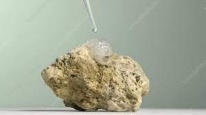 10- Learn about exothermic and endothermic reactions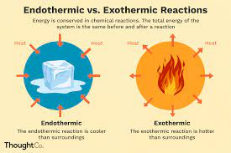 11- Catalysts can speed up a reaction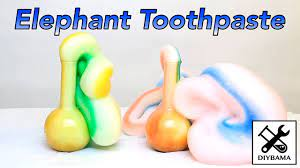 12- Learn about acids and alkalis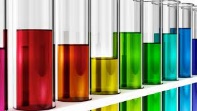 13- Learn about polymers, ceramics and composites